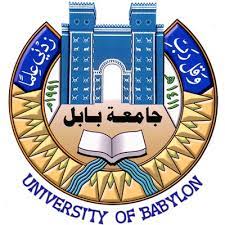 رئاسة جامعة بابلسياسات الجامعة الخاصة بأهداف التنمية المستدامةأعداد اللجنة الدائمة لإعداد ومراجعة السياسات. اسم الملف : Arabic_UoBPP_27_2021.docx تمت المراجعة في اجتماع اللجنة المنعقد بتاريخ 24/10/2021.جمهورية العراقوزارة التعليم العالي والبحث العلميجامعة بابلاعضاء اللجنة:العضو 1: أ. د. عباس نوري خضير العضو 2: أ. د. أسماعيل صعصاعالعضو 3: أ .د. فالح حسن كاطع العضو 4: أ. د. أياد محمد جبرالعضو 5: أ. د. زينب عبد الرزاق عبودالعضو 6: أ.م. د. هلال عبد الحسين عبود الليباويالعضو 7: م. د. بشرى محمد كاظم المطيريرئيس اللجنة: أ. د. قحطان هادي الجبوري  ©جامعة بابل-الرئاسة- وحدة تصنيف الجامعاتجميع الحقوق محفوظةايلول 2021http://www.uobabylon.edu.iq/http://sustainability.uobabylon.edu.iq/©جامعة بابل-الرئاسة- وحدة تصنيف الجامعاتجميع الحقوق محفوظةايلول 2021http://www.uobabylon.edu.iq/http://sustainability.uobabylon.edu.iq/UoBPP-27رقم السياسةسياسة لتحديد ومراقبة وحماية أي أنواع مدرجة في القائمة الحمراء للاتحاد الدولي لحفظ الطبيعة (IUCN)  وأنواع قائمة الحفظ الوطنية ذات الموائل في المناطق المتأثرة بتشغيل الجامعةعنوان السياسة أضف تاريخًا مستقبليًا عندما تدخل السياسة حيز التنفيذ بهذا التنسيق: شهر /يوم / سنة .  تاريخ النفاذ او الصلاحية30/10/2021تاريخ المصادقة2021تاريخ المراجعة (التنقيح)تفعيل دور الجامعة في الحفاظ على المخلوقات المهددة بالانقراض والمدرجة في القائمة الحمراء للاتحاد الدولي لحفظ الطبيعة (IUCN)  والتي لها علاقة بعمل الجامعة الغرض من السياسةبرنامج الأمم المتّحدة لضمان الاستدامة وحماية البيئة  لعام 1972قانون حماية الحيوانات البرية العراقي (17) لسنة 2010القانون العراقي- حماية وتحسين البيئة رقم (27) لسنة 2009قانـون وزارة البيئة العراقية رقم (37) لسنة  2008 مجال او اطار السياسةالطلبة والمنتسبون كافةقسم الاعمار والمشاريع وشعبة العقود الحكومية في رئاسة الجامعة •	كلية الهندسة- قسم الهندسة البيئية كلية العلوم - قسم علوم الحياة مركز الدراسات والبحوث البيئيةالفئة المستهدفةرئيس جامعة بابلالجهة التي تصادق على السياسةالجهات المسؤولة وذات الصلة المسؤولة عن التنفيذ والإدارة:رئيس الجامعةمساعد رئيس الجامعة للشؤون الادارية والمالية.مساعد رئيس الجامعة للشؤون العلمية.العمداء ومعاونيهم في كليات الجامعة.قسم الاعمار والمشاريع.ديوان رئاسة الجامعة /الشعبة الزراعيةالجهة  المسؤولة عن التنفيذالإدارات أو المكاتب الرئيسية التي يجب إخطارها/ اشعارها بالسياسة بعد المصادقة والاعمام:دوائر الوزارة ذات العلاقة.وزارة الصحةوزارة الزراعة وزارة البيئةديوان محافظة بابلمديرية بيئة محافظة بابلرئيس الجامعة.مساعد رئيس الجامعة للشؤون الادارية والمالية.مساعد رئيس الجامعة للشؤون العلمية.العمداء ومعاونيهم في كليات الجامعة.تشكيلات الجامعة – المراكز والاقسام كافةقسم الدراسات والتخطيط.قسم ضمان الجودة.الملف الدوار.الجهات التي يجب اطلاعها على اعمام السياساتدليل السياسات العامة والاجراءات الادارية في جامعة بابل الخاصة بأهداف التنمية المستدامة.موقع جامعة بابل الرسمي باللغة العربية.موقع جامعة بابل الرسمي باللغة الانكليزية.اشعار رسمي الى تشكيلات الجامعة الادارية : كليات واقسام الرئاسة كافة.مواقع نشر السياساتIUCN : للاتحاد الدولي لحفظ الطبيعة التعاريف والمصطلحات سياسة لتحديد ومراقبة وحماية أي أنواع مدرجة في القائمة الحمراء للاتحاد الدولي لحفظ الطبيعة (IUCN)    وأنواع قائمة الحفظ الوطنية ذات الموائل في المناطق المتأثرة بتشغيل الجامعة.عنوان السياسةأن هذه السياسة تنص على ادراج الارشادات والضوابط المتعلقة للحفاظ على الاحياء المهددة بالانقراض والمدرجة ضمن القائمة الحمراء للاتحاد الدولي لحفظ الطبيعة  والواقعة  ضمن مناطق عمل الجامعة  عن طريق  فعاليات الجامعة التالية:اقامة ورش العمل والندوات بتعريف  الطلبة ومنتسبي الجامعة  وهواة الصيد  بالاحياء المهددة  بالانقراض ضمن مناطق تاثير الجامعة والداخلة ضمن القائمة الحمراء للاتحاد الدولي لحفظ الطبيعة بشكل دوري وفي بداية كل عام دراسي كما جرت العادة.تستمر  الجامعة  بتوجيه   ديوان رئاسة الجامعة –الشعبة الزراعية  فيها بعدم قطع او ازالة البيئات الحاضنة  لهذه الاحياء.تستمر الاقسام العلمية  بتبادل المعلومات وتحديثها مع الاتحاد الدولي لحفظ الطبيعة بشان هذه الاحياء.تستمر  الجامعة باصدار تعليمات محددة  بعدم استخدام  هذه  الاحياء  ضمن البحوث او الدراسات  وتوضع  ضوابط للموافقات الاخلاقية تمنع استخدام هذه الاحياء.تعلن الجامعة القائمة الحمراء الصادرة دوليا للتعريف بالحيوانات المهددة بالانقراضبيان السياسةحسب ما جاء في القوانين المذكورة اعلاهالاجراءات الادارية•	رفع مشروع قانون عن تبني الزراعة المستدامة لحماية الكائنات الحية المهددة بالانقراض حرصا على التوازن الطبيعي للبيئة.•	زيادة التخصيصات المالية السنوية لدعم البحث العلمي في هذا المجال .الملاحظات الأخرى